Title of your presentation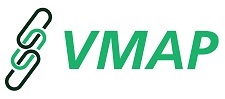 Author 1, Author 2 (Company) -please underline presenterAuthor 3 (Company)etc.Summary (Überschrift 1)Just overwrite this text ....Überschrift 2Just overwrite this text [1] [2] Überschrift 3Just overwrite this textChapter (Überschrift 1)Just overwrite this text ......Just overwrite this text ......in Fig. 1:justjustjustjustjustJust overwrite this text ......Conclusions (Überschrift 1)Just overwrite this text ......References (Überschrift 1)[1] 	Saw F., Fritsch T.: "Title", John Wiley & Sons, 1995